CANDIDATURE DÉLÉGUÉ MSPP 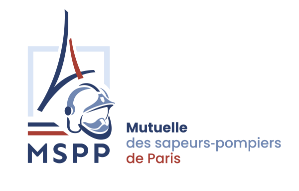 NOM :  Prénom :  N° d’adhérent MSPP :  Adresse :  Adresse mail :  A Secrétariat MSPP OBJET : candidature à la fonction de délégué de la MSPPJe soussigné  numéro d’adhérent   déclare faire, par la présente, acte de candidature, pour l’élection 2023 des délégués de la mutuelle des sapeurs-pompiers de Paris. J’ai pris connaissance des conditions à remplir pour une telle candidature, à savoir : être âgé de 18 ans révolus ;avoir été adhérent en qualité de membre participant ou de membre honoraire au sein de la Mutuelle avant le 31 décembre de l’année précédant les élections ;n’avoir fait l’objet d’aucune condamnation dans les conditions énumérées à l’article L.114-21 du code de la Mutualité (déclaration sur l’honneur à renseigner – annexe 2 du règlement électoral) ; être à jour de ses cotisations à la date du dépôt de la candidature.AJOUT FACULTATIF : Pour appuyer et personnaliser ma candidature, je souhaite mettre en avant mes compétences (fonctions occupées ou qualités) suivants qui seront retranscrits sur la fiche des candidats accompagnant le bulletin de vote (3 compétences au plus) :Fonction ou qualité 1 (75 caractères au plus)Fonction ou qualité 2 (75 caractères au plus)Fonction ou qualité 3 (75 caractères au plus)Date Signature